Оформление онлайн - заявки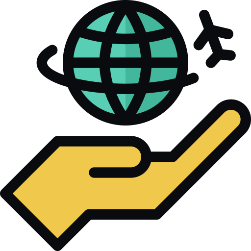 Для заключения договора о реализации туристского продукта турист может передать туроператору, турагенту информацию в электронной форме (заявку о заключении договора о реализации туристского продукта и иные документы).Такая заявка может быть размещена туристом:-  на официальном сайте туроператора, - на официальном сайте турагента,- подана через онлайн-систему бронирования туров (например, https://www.tutu.ru/, https://travelata.ru/). 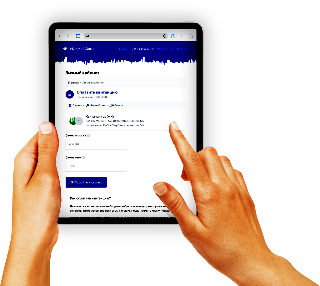 Для оформления заявки на сайте туристу необходимо зарегистрироваться и создать личный кабинет. Логин и пароль от данного кабинета автоматически направляются электронным сообщением на адрес электронной почты, предоставленный туристом. При отсутствии у туриста электронной почты сведения, необходимые для доступа к личному кабинету, направляются туристу иным доступным способом, в том числе посредством смс-сообщения.Заявка должна содержать сведения о туристе:фамилия, имя и отчество (при наличии);серия, номер и вид документа, удостоверяющего личность;телефон для связи, адрес электронной почты (при наличии).Необходимые для заключения договора документы могут быть предоставлены туристом туроператору или турагенту: - путем размещения их на сайте туроператора или турагента после авторизации туриста,- при личном приеме.Документы, которые необходимо предоставить туроператору, определяются туроператором исходя из конкретных условий заявки (например, загранпаспорт, свидетельство о рождении детей и другое). 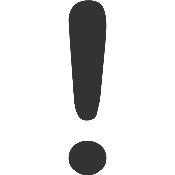 Договор со стороны туриста подписывается полученной в установленном порядке простой электронной подписью, а со стороны туроператора или турагента - усиленной квалифицированной электронной подписью.Порядок оплаты договораПосле получения онлайн-заявки потребителя туроператор должен: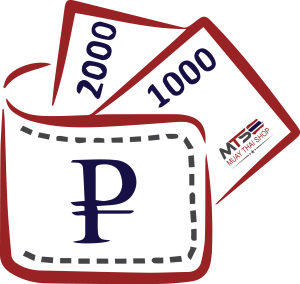 направить заказчику на адрес электронной почты расчет стоимости туристского продукта, существенные условия договора о реализации туристского продукта; информировать заказчика о сроках и способах оплаты стоимости туристского продукта. Сведения о получении туроператором или турагентом стоимости туристического продукта отображаются в личном кабинете заказчика в режиме реального времени.направить заказчику сообщение о необходимости самостоятельной оплаты туристом медицинской помощи в экстренной и неотложной формах в стране временного пребывания, возвращении тела (останков), в случае отсутствия у туриста договора добровольного страхования.направить не позднее 24 часов после получения оплаты сведения о заключении договора в единую информационную систему электронных путевок. Договор о реализации туристского продукта, составленный в форме электронного документа, считается заключенным туристом с момента оплаты туристом продукта, подтверждающей согласие с условиями договора.Единая информационная система электронных путевокГосударственная информационная система Единая информационная система электронных путёвок (ГИС ЕИС ЭП) — это система, в которую туроператоры будут вносить данные о бронировании и оплате турпродукта (пакетного тура). По каждому туру в системе формируется документ с уникальным номером – электронная путевка. Сайт системы в сети интернет  https://eisep.ru/Обязанность по внесению туроператорами сведений в данную систему будет установлена только в сентябре 2023 г. 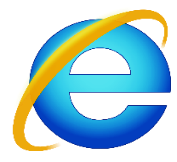 После формирования электронной путевки и присвоения уникального номера путевке в единой информационной системе сведения о номере путевки автоматически передаются в информационную систему туроператора или турагента и размещаются в личном кабинете заказчика.Изменения условий договора в связи с существенно изменившимися обстоятельствами, как по инициативе туроператора, так и туриста, подлежат обязательному занесению в электронную путевку. 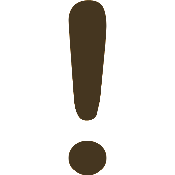 Например, изменение даты вылета, средства размещения, отмена тура в связи с болезнью туриста и другое. Советы потребителям при онлайн – бронировании тураОбращайте внимание, на каком интернет - ресурсе Вы осуществляете бронирование и оплату:- ресурс самого туроператора, где он реализует только свои турпродукты. В этом случае договор заключен напрямую с туроператором. - страница турагента, на которой могут быть предложения от различных туроператоров. В этом случае договор заключается через агента туроператора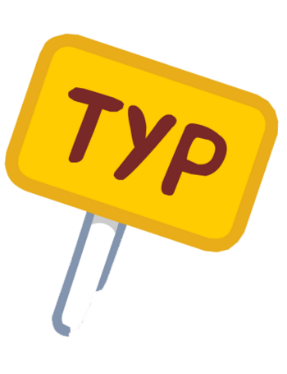 - интернет-площадка (агрегатор информации) для бронирования туров, на котором туры могут быть представлены разными туроператорами или турагентами.  Ответственность перед туристом за исполнение обязательств по договору возлагается на туроператора, даже в том числе, если данные услуги были оказаны третьими лицами (например, ненадлежащее размещение в гостинице, задержка авиарейса, включённого в стоимость турпродукта, и другое).  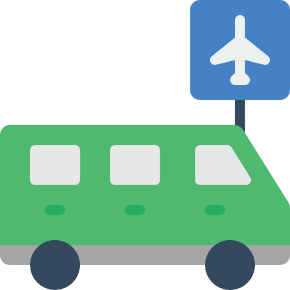 Если Вы приобретали турпродукт на сайте турагента, ответственность может возникнуть и непосредственно у агента, если им не исполнено обязательство по переводу ваших денежных средств за тур туроператору.Управление Роспотребнадзора по Свердловской областиhttp://66.rospotrebnadzor.ru ФБУЗ «Центр гигиены и эпидемиологии в Свердловской области» http://fbuz66.ru 620078, г. Екатеринбург, пер. Отдельный 3, тел. (343) 374-14-55, факс (343) 374-01-91mail@66.rospotrebnadzor.ru Консультационные пункты для потребителейг. Екатеринбург, ул. Московская, 49 (343) 272-00-07г. Алапаевск, ул. Ленина, 125 (34346) 3-18-66г. Арамиль, ул. 1 Мая, 4 (343) 385-32-81 (доб.1040)г. Артемовский, ул. Энергетиков, 1а (34363) 2-54-80г. Асбест, ул. Ладыженского, 17 (34365) 2-58-49г. Березовский, ул. Гагарина, 6а (34369) 4-29-87п. Байкалово, ул. Кузнецова, 34 (34362) 2-02-65г. Верхняя Пышма, ул. Ленина, 5а (34368) 3-84-11г. Верхняя Салда, ул. Энгельса, 46 (3435) 41-83-62г. Ивдель, ул. Октябрьская набер., 24 (34386) 2-18-72г. Ирбит, ул. Мальгина, 9 (34355) 6-36-28г. Каменск-Уральский, пр. Победы, 97 (3439) 36-48-22г. Камышлов, ул. Советская, 48 (34375) 2-09-90г. Качканар, 5 квартал, 1б (34341) 6-38-27г. Красноуфимск, ул. Советская, 13 (34394) 2-00-14 г. Краснотурьинск, ул. Коммунальная, 6а (34384) 6-48-35г. Красноуральск, ул. Янкина, 2 (34343) 2-06-47г. Кушва, ул. Коммуны, 78 (34344) 2-53-00г. Нижние Серги, ул. Р. Люксембург, 79 (34398) 2-10-62г. Нижний Тагил, ул. К. Маркса, 29 (3435) 41-83-62г. Нижняя Тура, ул. Декабристов, 17 (34342) 2-75-07г. Невьянск, ул. Мартьянова, 29 (3435) 41-83-62г. Новая Ляля, ул. Р. Люксембург, 26 (34388) 2-16-79г. Первоуральск, ул. Вайнера, 4 (3439) 66-85-04г. Полевской, ул. Вершинина, 19 (34350) 3-32-19г. Ревда, ул. Спортивная, 49б (34397) 5-61-52г. Реж, ул. Спортивная, 12 (34364) 2-11-04г. Североуральск, ул. Свердлова, 60а (34380) 2-22-50г. Серов, ул. Фрунзе, 5 (34385) 6-50-70г. Сухой Лог, пр. Строителей, 7а (34373) 4-26-86г. Сысерть, ул. Коммуны, 69 (34374) 7-14-51г. Тавда, ул. Ленина, 108 (34360) 3-23-04г. Талица, ул. Красноармейская, 32 (34371) 2-11-54п. Тугулым, ул. Школьная, 30а (34367) 2-24-99Управление Роспотребнадзора по Свердловской областиФБУЗ «Центр гигиены иэпидемиологии в Свердловскойобласти»Памятка потребителю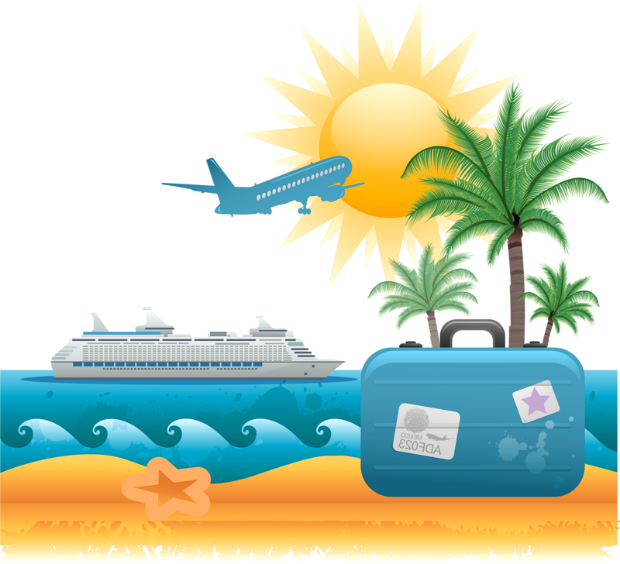 